オプションシート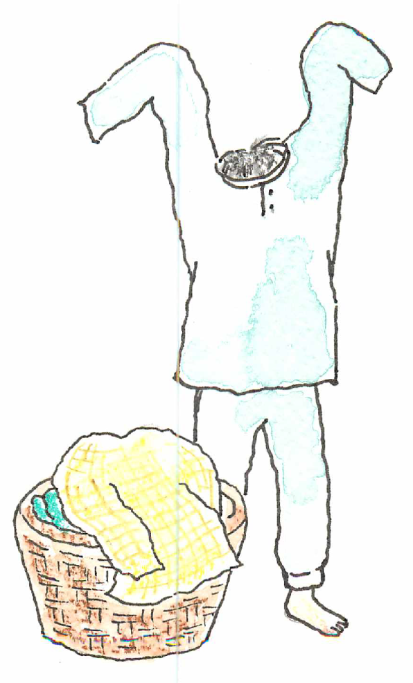 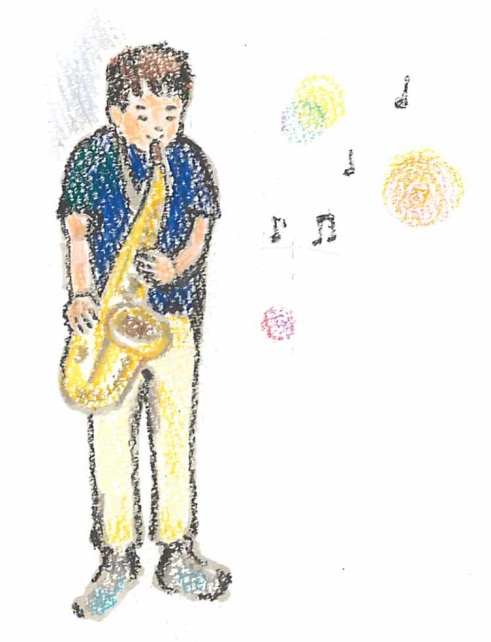 